Естественнонаучная грамотность обучающихся7 классХЛОРЕЛЛА
Хлорелла – одноклеточная зелёная водоросль с высокой активностью
фотосинтеза, в процессе которого из углекислого газа и воды создаются
органические вещества. Источником энергии для фотосинтеза служит
солнечный или искусственный свет. Для получения биомассы (органического
вещества) хлореллу выращивают в открытых бассейнах или в закрытых
биореакторах – системах прозрачных ёмкостей (труб, аквариумов), внутри
которых циркулирует питательная среда с микроводорослями.
Биодизельное топливоВ настоящее время развиваются технологии производства биодизельного
топлива в биореакторах, в которых водоросль хлорелла, усваивая углекислый
газ в процессе фотосинтеза, вырабатывает жиры. После очистки жиров
получается биодизельное топливо. Современные биореакторы ускоряют
процесс фотосинтеза до степени, когда производство биодизеля становится
экономически обоснованным и прибыльным.Какие экологические проблемы современного мира сможет решить переход
всех типов транспорта и тепловых электростанций на биодизельное топливо
из хлореллы? Выберите все верные ответы.
1) увеличение концентрации углекислого газа в атмосфере и глобальное изменение климата
2) разрушение почвенного покрова при разработке месторождений ископаемого топлива
3) опустынивание территорий в результате вырубки лесов.
4) уменьшение запасов пресной водыХЛОПОКВ естественных условиях культура хлопчатника распространена очень
широко в разных формах. Растение представляет собой высокие (до 200 см)
стебельки кустарниковой формы. Листья некрупные, с рассечённой красивой
листовой пластинкой. Цветок небольшой, неброской окраски (жёлтый, белый
или кремовый); плод – коробочка, в которой созревают семена. На каждом
семени формируется до 15 тысяч тоненьких волосков, которые
и используются для получения ткани.
Все виды культурного хлопчатника крайне теплолюбивы. Растение гибнет
при заморозках в 1–2 °С, причём гибель может наступить как весной –
в начале вегетации, так и осенью. Хлопчатники хорошо переносят засуху
благодаря развитой корневой системе. Без влаги растение растёт, но о
высоких урожаях говорить не приходится. Хлопчатник – светолюбивое
растение, предпочитающее сероземные, щелочно-болотные и засоленные
почвы.
Ниже приведены данные по посевным площадям и урожаю хлопка в разных
странах.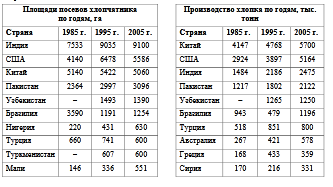 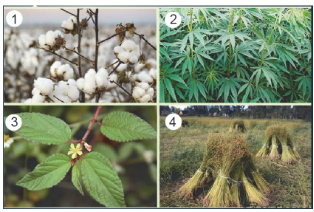 Какие климатические причины могут приводить к низкой урожайности хлопчатника?
1) кратковременная засуха
2) ночные заморозки
3) насекомые-вредители
4) обильные осадкиКакие из перечисленных стран являются крупными производителями хлопка? Запишите в ответ цифры, под которыми указаны страны.
1) Мали          2) Индия    3) Нигерия       4) Китай         5) США      6) ТуркменистанПРИЛИВНАЯ ЭЛЕКТРОСТАНЦИЯ
Работа приливных электростанций (ПЭС) заключается в разнице уровней
воды во время приливов и отливов, и чем больше эта разница, тем бо́льшую
мощность может развивать электростанция.
ПЭС, как правило, размещают в устьях рек или морских заливах. Участок
акватории отделяется от моря плотиной, конструкция которой
предусматривает специальные ниши с установленными в них
гидротурбинами и генераторами.
Во время приливов водохранилище станции (или устье реки) наполняется
водой. Водяные потоки проходят через узкие ниши плотины и создают
высокое давление. Под давлением столба воды лопасти гидротурбины
начинают вращаться и вращают соединённый с ней ротор генератора,
который вырабатывает электрический ток. С началом отлива вода покидает
бассейн и вновь проходит через плотину, приводя в движение лопасти
турбин.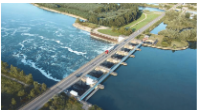 Почему ПЭС не строят на открытых морских побережьях, а располагают
в устьях рек или морских заливах?От каких из перечисленных ниже факторов зависит мощность ПЭС? Выберите все верные ответы.
1) сильные ветра в районе побережья
2) объём водохранилища
3) солёность морской воды
4) количество гидротурбин и генераторов
5) высота и сила приливов
6) среднегодовой перепад температурВ одном из южных морских курортных городов ощущается нехватка
электроэнергии. Обсуждается возможность строительства приливной
электростанции (ПЭС) или тепловой электростанции (ТЭС), работающей на
каменном угле. Определите, какие из указанных ниже факторов относятся
к преимуществам строительства ПЭС по сравнению с ТЭС. Выберите все
верные ответы.
1) экологическая чистота ПЭС, отсутствие вредных выборов, в отличие от ТЭС
2) цикличность работы ПЭС, непостоянная мощность вырабатываемой электроэнергии в течение суток
3) защита от штормов побережья плотиной ПЭС
4) расположение плотины ПЭС на существенной части побережьяИзвестно, что вода покрывает 3/4 поверхности Земли. Однако экологи утверждают, что проблема нехватки воды станет одной из самых актуальных во второй половине XXI в.
Назовите два фактора, которые подтверждают прогноз экологовПробка у растений
Пробка – это покровная растительная ткань, которая используется человеком в строительстве, текстильной и пищевой промышленности. Благодаря своему особенному строению пробка обладает водонепроницаемостью и плохой теплопроводностью.Считается, что самая качественная пробка получается из пробкового дуба (Quercus suber).
Однако это дерево не выдерживает низких температур, и ареал его распространения
ограничен Средиземноморьем. На карте показано распространение пробкового дуба. Какая
страна является мировым лидером по производству пробки?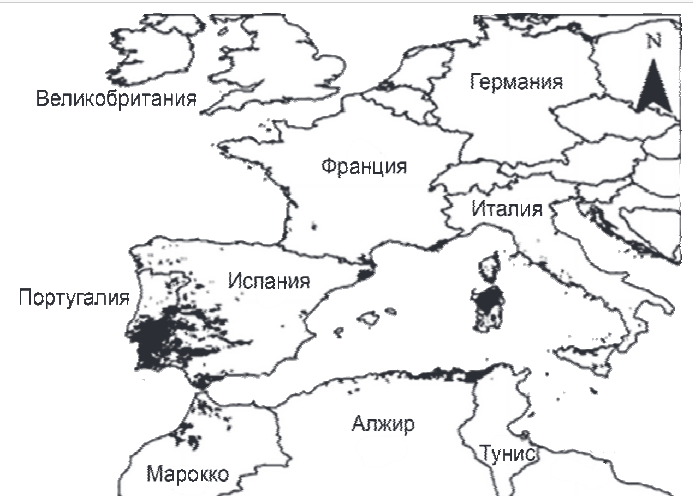 Масличные культуры и их использование Масличные культуры – растения, используемые для получения жирных масел и относящиеся к техническим культурам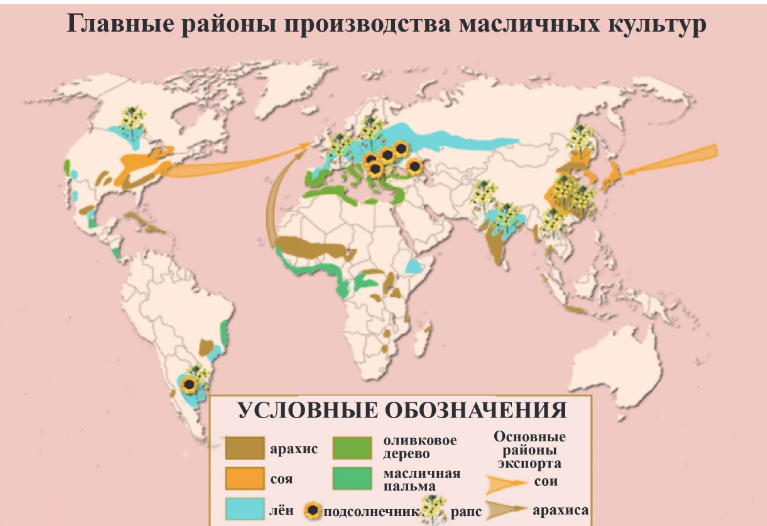 Какие три из приведённых масличных культур возделываются на территории России?
Укажите в ответе номера соответствующих культур.
1) подсолнечник  2) арахис    3) соя     4) лён    5) рапс       6) масличная пальмаКакие масличные культуры успешно выращивают в тропическом климате? Назовите любую культуруТерритории возделывания некоторых масличных культур часто совпадают с районами произрастания тропических лесов.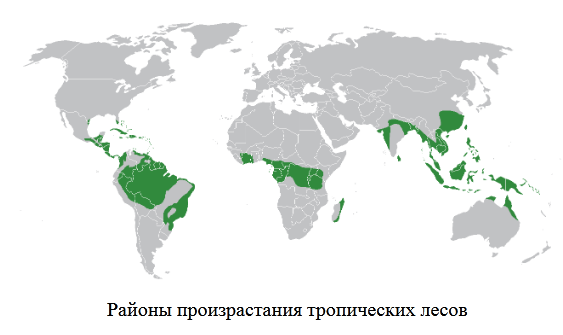 Для выращивания каких масличных культур вырубаются влажные экваториальные леса?Растения рода Непентес (Nepenthes lowii) с острова Борнео имеют ловчие кувшины для
поимки мелких млекопитающих животных. На фотографии показано, как млекопитающее
располагается на кувшинчике и потребляет сахаристые выделения растения.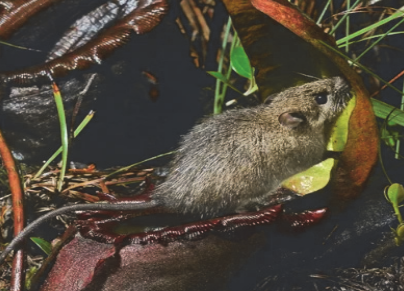 На карте показано распространение растений рода Непентес на планете. Цифрами отмечено количество видов, которые можно встретить в конкретном регионе.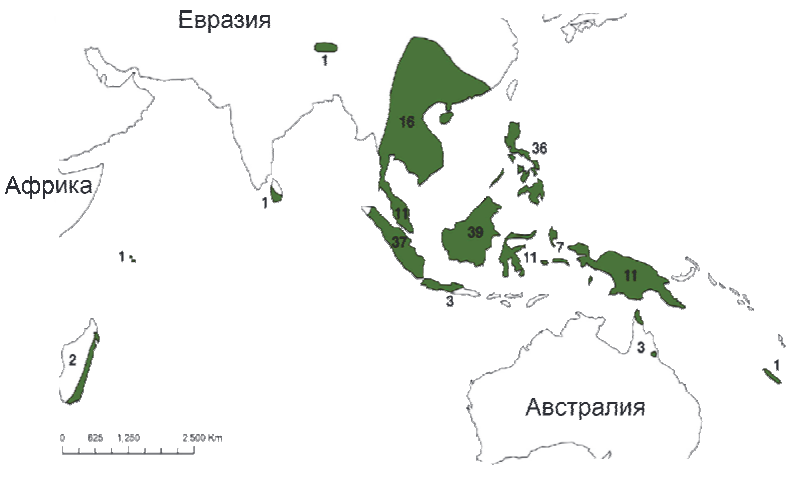 В каких странах путешественник может наблюдать максимальное количество растений рода Непентес в природных условиях?Мадагаскар
2) Индонезия
3) Австралия
4) Индия
5) ТаиландАтмосферное давление в периоды колебаний становится частой причиной ухудшения самочувствия. 13-летний Антон решил исследовать метеочувствительность организма дедушки, которому исполнилось 66 лет. В течение нескольких дней Антон измерял температуру воздуха на улице, атмосферное давление и артериальное давление у
дедушки (см. таблицу)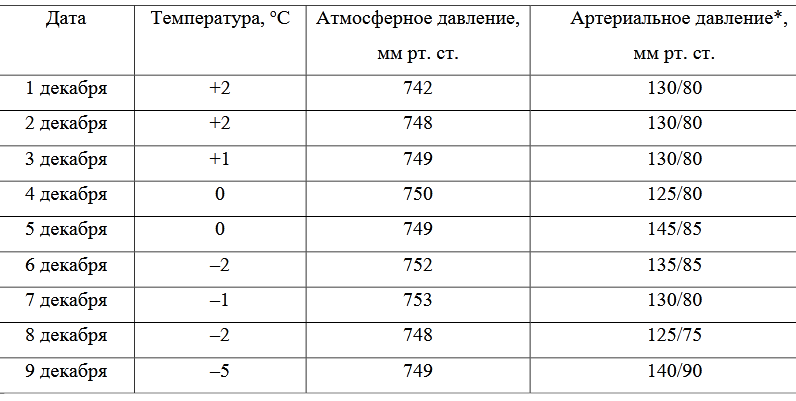 Можно ли на основании проведённых исследований утверждать, что артериальное давление дедушки Антона зависит от атмосферного давления? Ответ поясните.Арахис
Арахис – это однолетнее травянистое растение семейства бобовых. Во многих странах он
является важной сельскохозяйственной культурой. Растёт преимущественно в тёплых
регионах с умеренным климатом. Оптимальный температурный режим для выращивания
арахиса находится в диапазоне от +20 °С до +27 °С. Период созревания плодов составляет
120−160 дней и зависит от конкретного сорта и климата.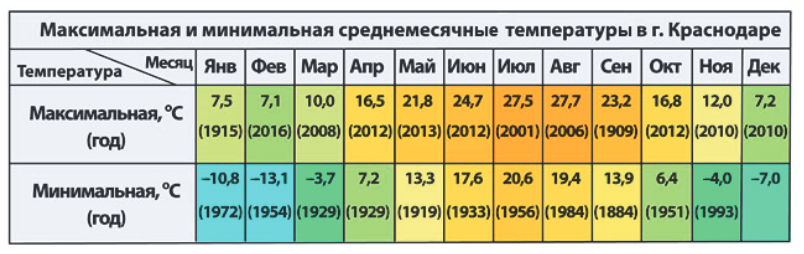 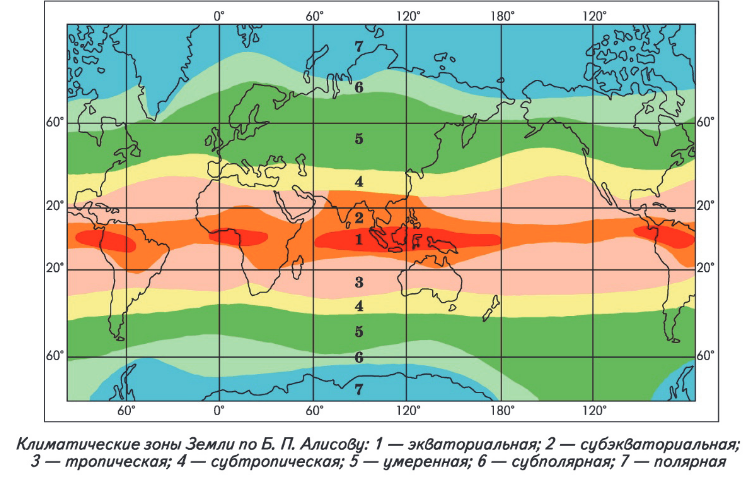 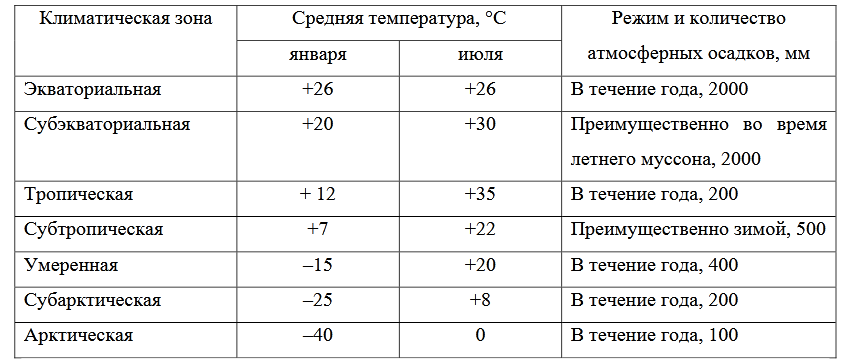 Рентабельно ли выращивание арахиса в открытом грунте в Краснодарском крае? Объясните ответ.В каких климатических зонах лучше всего выращивать арахис? Назовите хотя бы одну зону.Выберите, в каких странах возможно выращивание арахиса. Отметьте «да» или «нет» для
каждой страны.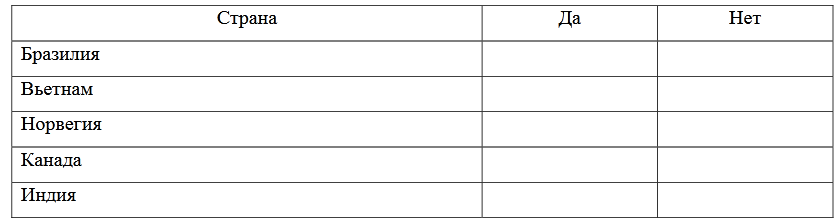 В настоящее время очень большое внимание уделяется изучению Мирового океана. Ниже
приведены фрагменты из некоторых статей.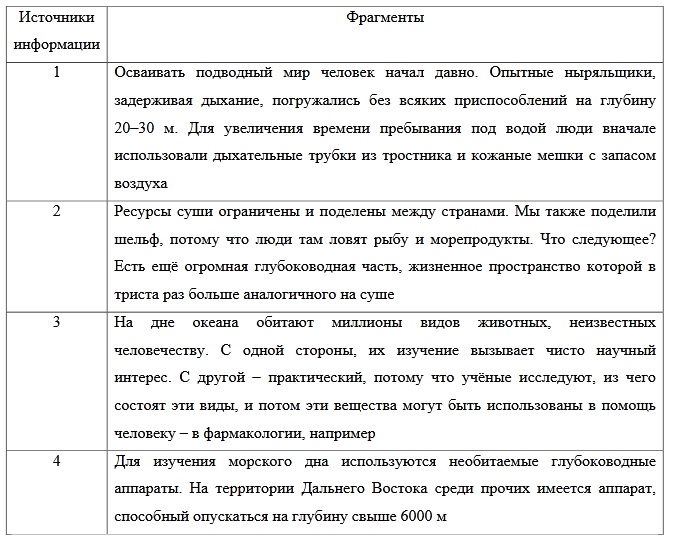 В каком(-их) отрывке(-ах) речь идёт о важности для человечества ресурсов Мирового
океана?ГИДРОЭЛЕКТРОСТАНЦИЯ
Гидроэнергетика считается экологически чистым способом получения электроэнергии. Это универсальная, гибкая отрасль, которая в самом малом размере может питать один дом, а в самом большом – снабжать промышленность и население возобновляемой
электроэнергией. Гидроэлектростанции (ГЭС) строят на реках, сооружая высокую плотину и создавая большие водохранилища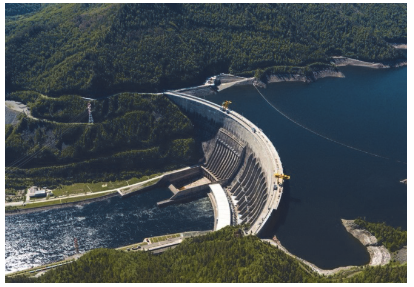 Чтобы производить гидроэлектричество, необходимо наличие трёх компонентов:
движущейся воды, турбины и генератора. ГЭС – это заводы, которые преобразуют энергию падающей воды в электричество. Плотина строится через реку, чтобы поднять уровень воды,
с которого может осуществляться её падение, необходимое для развития движущей силы.
Проточная вода поворачивает колесо турбины, которое соединено с генератором. Генератор имеет ротор, который вращает турбина. При повороте ротора генератора производится электричество.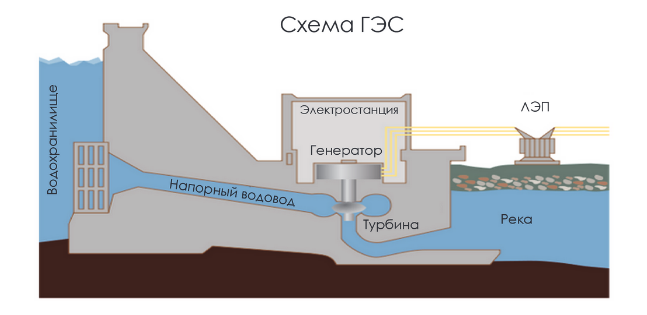 Причина, по которой выработка электроэнергии ГЭС составляет лишь около 20% мирового производства электричества, заключается в необратимом влиянии на экосистему по всему руслу реки и ирригацию прилегающих территорий. Размеры всего гидроузла, включая водохранилище, достигают сотен тысяч гектаров.Почему гидроэлектростанции относят к экологически чистым и возобновляемым источникам электроэнергии?От каких из перечисленных ниже факторов зависит мощность ГЭС? Выберите все верные ответы.
1) отсутствие морозов в данном районе
2) высота плотины
3) количество турбин и генераторов
4) средняя температура воды в реке
5) объём стока воды реки
6) сильные ветра в данном районеУ  ГЭС, как и у любых других электростанций, есть недостатки и преимущества. Выберите среди предложенных утверждений все те, которые относятся к экологическим недостаткам работы ГЭС
1) В процессе работы практически не тратятся природные ресурсы.
2) Электроэнергия производится постоянно, есть возможность регулировки производимой мощности.
3) При строительстве водохранилища затапливаются большие территории.
4) Плотина мешает естественной миграции рыбы в реке.
5) Водохранилище ГЭС решает проблему водоснабжения прилегающих районов.
6) Сброс воды при работе электростанции производит сильный шум